Теор. вопросы:Каковы отношения между абсолютным давлением, избыточным и вакуумом? Что больше: абсолютное давление, равное 0.12 Мпа или избыточное, равное 0.06 Мпа?Что такое мощность потока? Запишите уравнения уравнения расходов, формулы: Торричелли; расчета реактивных сил.Расходомер Вентури – принцип действия и расчетные формулыЗадача 1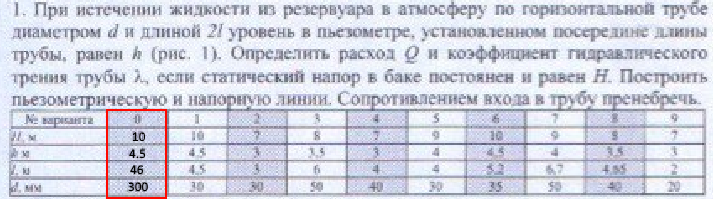 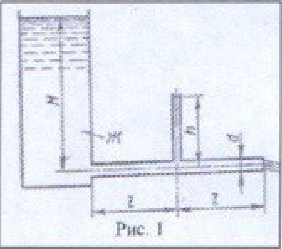 Задача 2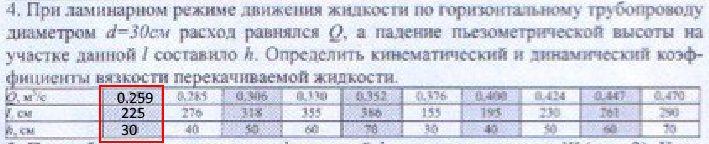 (Варианты в рамках)